На основу члана 41. Закона о професионалној рехабилитацији и запошљавању особа са инвалидитетом („Службени гласник РС”, бр. 36/09, 32/13 и 14/2022 - др. закон), Уредбе о правилима и условима за доделу помоћи мале вредности, de minimis помоћи („Службени гласник РСˮ, бр. 23/21) и Одлуке о расписивању Јавног позива за доделу средстава за побољшање услова рада у предузећима за професионалну рехабилитацију и запошљавање особа са инвалидитетом у 2023. години број: 000278261 2023 13400 005 002 570 007 од 17. октобра 2023. године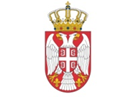 Република СрбијаМИНИСТАРСТВО ЗА РАД, ЗАПОШЉАВАЊЕ, БОРАЧКА ИСОЦИЈАЛНА ПИТАЊАрасписујеЈАВНИ ПОЗИВза доделу средстава за побољшање услова рада у предузећима запрофесионалну рехабилитацију и запошљавање особа са инвалидитетому 2023. годиниПРЕДМЕТ ОГЛАШАВАЊАПредузећима за професионалну рехабилитацију и запошљавање особа са инвалидитетом се, у складу са чланом 41. Закона о професионалној рехабилитацији и запошљавању особа са инвалидитетом, додељују средства по јавном позиву за подршку развоју конкурентности предузећа рефундацијом трошкова непосредно повезаних са делатношћу предузећа и одобреним програмима за спровођење мера и активности професионалне рехабилитације, плаћених у периоду од 01. јануара 2023. године до 30. јуна 2023. године, и то: трошкова репроматеријала, за предузећа која обаљају производну делатност итрошкова потрошног и помоћног материјала, за предузећа која обављају услужну делатност, односно трошкова канцеларијског материјала и претплата за дигиталне алате/лиценце за предузећа која обављају интелектуалне услуге.Средства по овом јавном позиву обезбеђена су у укупном износу од 80.000.000,00 динара, представљају помоћ мале вредности, de minimis помоћ и додељују се ради одржања запослења особа са инвалидитетом.УСЛОВИ ЗА ПОДНОШЕЊЕ ПРИЈАВАПраво на подношење пријаве по овом јавном позиву има предузећe за професионалну рехабилитацију и запошљавање особа са инвалидитетом под условом да: има дозволу за обављање делатности предузећа за професионалну рехабилитацију и запошљавање особа са инвалидитетом; има доказе за период утврђен овим јавним позивом, о плаћеном репроматеријалу, потрошном, помоћном материјалу, односно о претплати за дигиталне алате/лиценце и канцеларијском материјалу непосредно повезаним са делатношћу предузећа, а сагласно одобрењу за спровођење мера и активности професионалне рехабилитације;има доказ о измиреним порезима и доприносима, односно уверење Пореске управе о измиреним доспелим обавезама, не старије од 30 дана од дана објављивања позива. је закључно до 31. децембра 2022. године Министарству доставило наративни и финансијски Извештај о пословању предузећа у 2022. години који садржи податке о степену реализације плана пословања у односу на пројекцију планиране производње/продаје и планиране резултате, податке о оствареним резултатима у области професионалне рехабилитације и запошљавања особа са инвалидитетом, са оценом утицаја додељене државне помоћи на остварене резултате и са исказаним и образложеним потребама за даљом подршком у складу са чланом 41. Закона о професионалној рехабилитацији и запошљавању особа са инвалидитетом (односи се на предузећe - корисникa de minimis помоћи по јавном позиву Министарства који је расписан по Одлуци о расписивању Јавног позива за доделу средстава за побољшање услова рада у предузећима за професионалну рехабилитацију и запошљавање особа са инвалидитетом у 2022. години број: 401-00-00185/2022-15 од 2. фебруара 2022. године).КРИТЕРИЈУМИ ЗА ДОДЕЛУ СРЕДСТАВАДодела средства по овом јавном позиву омогућава конкурентније иступање предузећа на тржишту и доприноси смањењу трошкова пословања и одржању запослења особа са инвалидитетом, а основ за доделу средстава, односно за рефундацију трошкова непосредно повезаних са делатношћу предузећа, представља плаћени репроматеријал, потрошни и помоћни материјал, канцеларијски материјал и претплата за дигиталне алате/лиценце.Висина средстава која се додељује предузећима која испуњавају услове за доделу средстава по овом јавном позиву одређује се тако што се 80% (64.000.000,00 РСД) од укупно расположивог буџета распоређује свим предузећима према броју запослених особа са инвалидитетом на дан 30. јун 2023. године, док се 20% (16.000.000,00) од укупно расположивог буџета распоређује, према броју запослених особа са инвалидитетом на дан 30. јун 2023. године, предузећима која су пословну 2021. годину и 2022. годину завршила са позитивним резултатом пословања, односно са добитком.Додељена средства не могу бити већа од износа трошкова плаћеног репроматеријала, потрошног и помоћног материјала, односно канцеларијског материјала и трошкова претплате за дигиталне алате/лиценце у посматраном периоду.Максимални износ средстава који се може одобрити предузећу по овом јавном позиву је 5.000.000,00 динара.ПОДНОШЕЊЕ ПРИЈАВЕ И ПОТРЕБНА ДОКУМЕНТАЦИЈА За доделу средстава по овом јавном позиву предузеће за професионалну рехабилитацију и запошљавање особа са инвалидитетом подноси пријаву на прописаном обрасцу који је саставни део јавног позива и може се преузети на сајту: www.minrzs.gov.rs. и порталу е- Управа.Уз пријаву се доставља и следећа документација:Табеларни преглед реализованих набавки, у посматраном периоду, по месецима;Фактуре за плаћен репроматеријал, потрошни и помоћни материјал, канцеларијски материјал и плаћене претплате за дигиталне алате/лиценце у периоду од 01. јануара 2023. године до 30. јуна 2023. године;Извод из банке као доказ да су достављене фактуре плаћене;Списак запослених на дан 30. јун 2023. године;Списак запослених особа са инвалидитетом на дан 30. јун 2023. године;Биланси стања и успеха за 2021. и 2022. годину;План пословања за 2022. годину (наративни и финансијски), са пројекцијом планиране производње/продаје и планираним резултатима пословања, по месецима и за укупан период и резултатима у области професионалне рехабилитације и запошљавања особа са инвалидитетом (односи се на предузеће које није корисник de minimis помоћи по јавном позиву Министарства у 2022. години који је расписан по Одлуци о расписивању Јавног позива за доделу средстава за побољшање услова рада у предузећима за професионалну рехабилитацију и запошљавање особа са инвалидитетом у 2022. години број: 401-00-00185/2022-15 од 2. фебруара 2022. године и које није поступило по допису Министарства број 401-00-00185/2022-15 од 13. септембра 2022. године);Извештај о пословању у 2022. години који садржи податке о степену реализације плана пословања у односу на пројекцију планиране производње/продаје и планиране резултате, податке о оствареним резултатима у области професионалне рехабилитације и запошљавања особа са инвалидитетом, са образложеним потребама за даљом подршком у складу са чланом 41. Закона о професионалној рехабилитацији и запошљавању особа са инвалидитетом (односи се на предузеће које није корисник de minimis помоћи по јавном позиву Министарства у 2022. години који је расписан по Одлуци о расписивању Јавног позива за доделу средстава за побољшање услова рада у предузећима за професионалну рехабилитацију и запошљавање особа са инвалидитетом у 2022. години број: 401-00-00185/2022-15 од 2. фебруара 2022. године и које није поступило по допису Министарства број 401-00-00185/2022-15 од 13. септембра 2022. године); План пословања за 2023. годину (наративни и финансијски), са пројекцијом планиране производње/продаје и планираним резултатима пословања, по месецима и за укупан период и резултатима у области професионалне рехабилитације и запошљавања особа са инвалидитетом;Извештај о реализацији плана пословања за период од 01. јануара 2023. године до 30. јуна 2023. године (наративни и финансијски), са исказаним подацима о степену реализације плана пословања у односу на пројекцију планиране производње/продаје и планиране резултате, по месецима и за укупан период и резултатима у области професионалне рехабилитације и запошљавања особа са инвалидитетом;Изјава да ли је предузеће за исте правдане трошкове добило и по ком основу државну помоћ;Изјава о свакој другој de minimis помоћи која је предузећу додељена у текућој и претходне две фискалне године, или било којој другој државној помоћи, уз навођење износа, даваоца државне или de minimis помоћи и намене, односно врсте државне помоћи;Доказ о измиреним порезима и доприносима, односно уверење Пореске управе о измиреним доспелим обавезама, не старије од 30 дана од дана објављивања позива;УСБ са електронском верзијом обрасца пријаве и осталом обавезном документацијом, у ПДФ формату.Предузеће - корисник de minimis помоћи по овом јавном позиву је дужно да до 31. децембра 2023. године, Министарству за рад, запошљавање, борачка и социјална питања - Сектору за заштиту особа са инвалидитетом, достави наративни и финансијски Извештај о пословању предузећа у 2023. години који садржи податке о степену реализације плана пословања у односу на пројекцију планиране производње/продаје и планиране резултате, податке о оствареним резултатима у области професионалне рехабилитације и запошљавања особа са инвалидитетом, са оценом утицаја додељене државне помоћи на остварене резултате и са исказаним и образложеним потребама за даљом подршком у складу са чланом 41. Закона о професионалној рехабилитацији и запошљавању особа са инвалидитетом.Достављање Извештаја о пословању предузећа у 2023. години, предуслов је за остваривање права на доделу средстава по јавном позиву за побољшање услова рада у предузећима за професионалну рехабилитацију и запошљавање особа са инвалидитетом за 2024. годину.Резултати анализе достављених извештаја узеће се као основ за дефинисање критеријума и одређивање намене средстава којима се доприноси побољшању услова рада, одржању запослења и повећању запошљавања особа са инвалидитетом у предузећима за професионалну рехабилитацију и запошљавање особа са инвалидитетом. ОДЛУЧИВАЊЕ ПО ПОДНЕТИМ ПРИЈАВАМА И ДОНОШЕЊЕ ОДЛУКЕУ разматрање се неће узети непотпуне и неблаговремене пријаве и пријаве поднете од стране неовлашћених лица.Процену пријава и испуњеност услова за одобравање средстава по овом јавном позиву врши комисија коју решењем образује министар, а према упутству за оцену и вредновање поднетих пријава.Комисија сачињава предлог одлуке о додели средстава најкасније у року од 60 дана од дана истека рока за достављање пријава.Одлуку о додели средстава по овом јавном позиву доноси министар на основу предлога комисије у року од 10 дана и иста се објављује на интернет страници Министарства за рад, запошљавање, борачка и социјална питања и порталу е-Управе.Пренос додељених средстава предузећима врши се у року од 30 дана након доношења одлуке о додели средстава.РОК И НАЧИН ДОСТАВЉАЊА ПРИЈАВАОбразац пријаве са осталом документацијом доставља се Министарству за рад, запошљавање, борачка и социјална питања - Сектору за заштиту особа са инвалидитетом у једном одштампаном и овереном примерку, поштом, препоручено или личном доставом, са назнаком „Јавни позив за доделу средстава за побољшање услова рада у предузећима за професионалну рехабилитацију и запошљавање особа са инвалидитетом у 2023. години”, закључно са 02. новембром 2023. године, у затвореној коверти, на адресу:Министарство за рад, запошљавање, борачка и социјална питањаСектор за заштиту особа са инвалидитетомНемањина 22-26, 11000 БеоградНа коверти обавезно треба назначити име и адресу пошиљаоца, назив јавног позива и следећи текст: „НЕ ОТВАРАТИ”. Пријаву подноси овлашћено лице и одговорно је за све податке из пријаве. Пријаве послате на било који други начин или испоручене на другу адресу неће бити узете у разматрање.ОБРАЗАЦ ПРИЈАВЕпо Јавном позиву за доделу средстава за побољшање услова рада у предузећима запрофесионалну рехабилитацију и запошљавање особа са инвалидитетом у 2023. години1. ПОДАЦИ О ПОДНОСИОЦУ ПРИЈАВЕ2. ПОДАЦИ О ПРИЈАВИ3. ПОДАЦИ О ЗАПОСЛЕНИМ ОСОБАМА СА ИНВАЛИДИТЕТОМ ПРЕМА СТЕПЕНУ И ВРСТИ ИНВАЛИДИТЕТА, НА ДАН 30. ЈУН 2023. ГОДИНЕ4. ПРЕГЛЕД ДОСТАВЉЕНЕ ДОКУМЕНТАЦИЈЕИЗЈАВА ПОДНОСИОЦА ПРИЈАВЕ О ТАЧНОСТИ ПОДАТАКАПод пуном материјалном и кривичном одговорношћу тврдим да су достављена документација и сви подаци уписани у ову пријаву потпуни и тачни.ПОДНОСИЛАЦ                                                                                                                                                                                                                                           ________________________________Подносилац пријавеДатумЗаводни бројНазив предузећаНазив предузећаСедиштеАдреса Матични бројПИБШифра делатностиБрој наменског подрачуна код надлежне филијале Управе за трезор ДиректорТелефон/факс/e-mail адресаВрста државне помоћи☐ de minimis помоћДелатност☐ производња☐ услуге☐ производно - услужна делатностИзнос средстава који се потражујеСтатус особе са инвалидитетомБрој особа са инвалидитетомПроцена радне способности - 2. степенЛица којима је, у складу са прописима о пензијском и инвалидском осигурањуиздато решење за рад под посебним условимаКатегорисана омладина - лако ментално ометена лица Категорисана омладина - вишеструко ометена лицаКатегорисана омладина - лица са оштећењем слуха Категорисана омладина - лица са оштећењем видаКатегорисана омладина - телесно инвалидна лицаПроцена радне способности - 1. степенЛица којима је, у складу са прописима о пензијском и инвалидском осигурању, утврђена II или III категорија инвалидности, односно преостала радна способностРатни војни инвалид, мирнодопски војни инвалид и цивилни инвалид рата I групeРатни војни инвалид, мирнодопски војни инвалид и цивилни инвалид рата II групeРатни војни инвалид, мирнодопски војни инвалид и цивилни инвалид рата III групeРатни војни инвалид, мирнодопски војни инвалид и цивилни инвалид рата IV групeРатни војни инвалид, мирнодопски војни инвалид и цивилни инвалид рата V групeРатни војни инвалид, мирнодопски војни инвалид и цивилни инвалид рата VI групeРатни војни инвалид, мирнодопски војни инвалид и цивилни инвалид рата VII групeРатни војни инвалид, мирнодопски војни инвалид и цивилни инвалид рата VIII групeРатни војни инвалид, мирнодопски војни инвалид и цивилни инвалид рата IX групeРатни војни инвалид, мирнодопски војни инвалид и цивилни инвалид рата X групeУКУПНО1.Табеларни преглед реализованих набавки, у посматраном периоду, по месецима;2.Фактуре за плаћен репроматеријал, потрошни и помоћни материјал, канцеларијски материјал и плаћене претплате за дигиталне алате/лиценце у периоду од 01. јануара 2023. године до 30. јуна 2023. године;3.Извод из банке као доказ да су достављене фактуре плаћене;4.Списак запослених на дан 30. јун 2023. године;5.Списак запослених особа са инвалидитетом са степеном и врстом инвалидитета на дан 30. јун 2023. године;6.Биланс стања и успеха за 2021. и 2022. годину;7.План пословања за 2022. годину (наративни и финансијски), са пројекцијом планиране производње/продаје и планираним резултатима пословања, по месецима и за укупан период и резултатима у области професионалне рехабилитације и запошљавања особа са инвалидитетом (односи се на предузеће које није корисник de minimis помоћи по јавном позиву Министарства у 2022. години који је расписан по Одлуци о расписивању Јавног позива за доделу средстава за побољшање услова рада у предузећима за професионалну рехабилитацију и запошљавање особа са инвалидитетом у 2022. години број: 401-00-00185/2022-15 од 2. фебруара 2022. године и које није поступило по допису Министарства број 401-00-00185/2022-15 од 13. септембра 2022. године);8.Извештај о пословању предузећа у 2022. години који садржи податке о степену реализације плана пословања у односу на пројекцију планиране производње/продаје и планиране резултате, податке о оствареним резултатима у области професионалне рехабилитације и запошљавања особа са инвалидитетом, са образложеним потребама за даљом подршком у складу са чланом 41. Закона о професионалној рехабилитацији и запошљавању особа са инвалидитетом (односи се на предузеће које није корисник de minimis помоћи по јавном позиву Министарства у 2022. години који је расписан по Одлуци о расписивању Јавног позива за доделу средстава за побољшање услова рада у предузећима за професионалну рехабилитацију и запошљавање особа са инвалидитетом у 2022. години број: 401-00-00185/2022-15 од 2. фебруара 2022. године и које није поступило по допису Министарства број 401-00-00185/2022-15 од 13. септембра 2022. године);9.План пословања за 2023. годину (наративни и финансијски), са пројекцијом планиране производње/продаје и планираним резултатима пословања, по месецима и за укупан период и резултатима у области професионалне рехабилитације и запошљавања особа са инвалидитетом;10.Извештај о реализацији плана пословања за период од 01. јануара 2023. године до 30. јуна 2023. године (наративни и финансијски), са исказаним подацима о степену реализације плана пословања у односу на пројекцију планиране производње/продаје и планиране резултате, по месецима и за укупан период и резултатима у области професионалне рехабилитације и запошљавања особа са инвалидитетом;11.Изјава да ли је предузеће за исте правдане трошкове добило и по ком основу државну помоћ;12.Изјава о свакој другој de minimis помоћи која је предузећу додељена у текућој и претходне две фискалне године, или било којој другој државној помоћи, уз навођење износа, даваоца државне или de minimis помоћи и намене, односно врсте државне помоћи;13.Доказ о измиреним порезима и доприносима, односно уверење Пореске управе о измиреним доспелим обавезама, не старије од 30 дана од дана објављивања позива;14.УСБ са електронском верзијом обрасца пријаве и осталом обавезном  документацијом, у ПДФ формату.